Institut für Kunstgeschichte Heinrich-Heine-Universität Düsseldorf  40204 Düsseldorf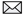 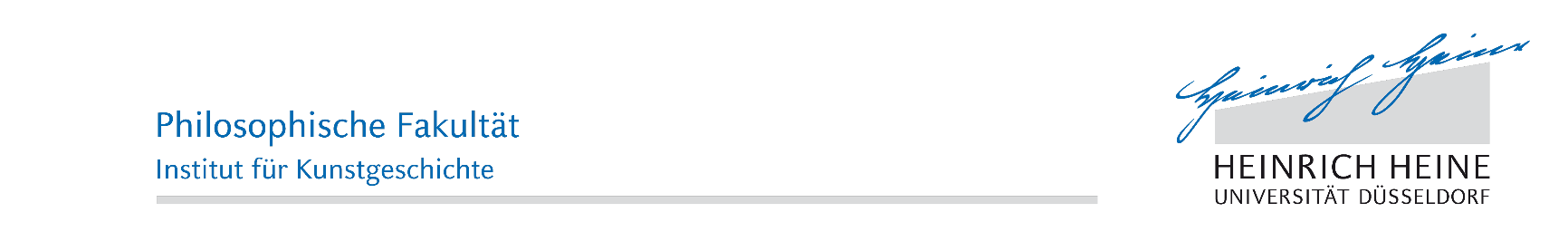 Prof. Dr. Jürgen WienerTelefon	0211/81-11327juergenwiener@yahoo.deProf. Dr. Timo SkrandiesTelefon	0211/81-10671skrandies@phil.hhu.deDr. Astrid LangTelefon	0211/81-13738astrid.lang@hhu.deDr. des. Patricia StrohmaierTelefon	0211/81-11495patricia.strohmaier@hhu.deIna Thiesies-Cremer M.A.Telefon	0211/81-11813ina.thiesies-cremer@hhu.deScarlett Dessilla B.A.Telefon	0211/81-10691scarlett.dessilla@phil.uni-duesseldorf.deDüsseldorf, Auswahlkommission des Instituts für KunstgeschichteSehr geehrte Damen und Herren,Institut für KunstgeschichteHeinrich-Heine-UniversitätDüsseldorfUniversitätsstraße 140225 DüsseldorfGebäude: 23.31Etage/Raum: 04.64www.kunstgeschichte.hhu.dehiermit wird bescheinigt, dass Herr/Frau __________ die Eignung für den Master-Studiengang Kunstgeschichte gem. § 49 HG i.V.m. § X EigO besitzt.Diese Bescheinigung gilt ausschließlich für das laufende und für das auf das Ausstellungsdatum folgende Semester.Mit freundlichen GrüßenJ. Wiener/ T. Skrandies/ A. Lang/ P. Strohmaier/ I. Thiesies-Cremer/ S. DessillaMitglieder der Auswahlkommission